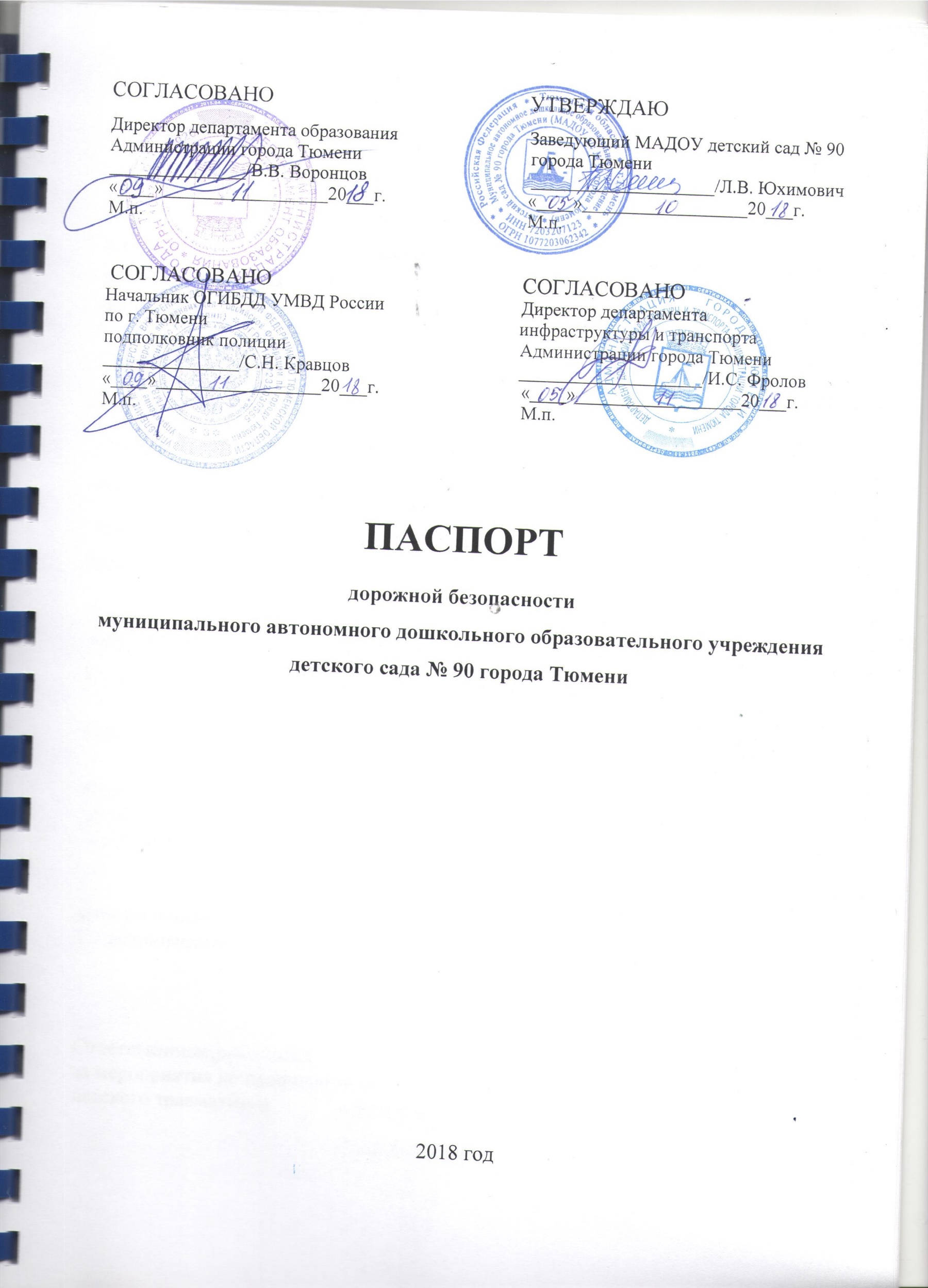 Общие сведения Муниципальное автономное дошкольное образовательное учреждениедетский сад № 90 города Тюмени (Полное наименование образовательной организации)Тип образовательной организации         Дошкольное учреждение       Юридический адрес:   625013, Российская Федерация, Тюменская область, город Тюмень, улица Севастопольская, дом 8-А.Фактический адрес: 1 корпус: 625013, Российская Федерация, Тюменская область, город Тюмень, улица Севастопольская, дом 8-А.2 корпус: 625013, Российская Федерация, Тюменская область, город Тюмень, улица Энергетиков, дом 64.3 корпус: 625013, Российская Федерация, Тюменская область, город Тюмень, улица Текстильная, 11.4 корпус: 625013, Российская Федерация, Тюменская область, город Тюмень, улица Текстильная, 9.Руководители образовательной организации:Заведующий                     Юхимович Людмила Владимировна                 41-17-24	(фамилия, имя, отчество) 	 (телефон)Заместительзаведующего                       Никитина Светлана Владимировна      36-52-93	(фамилия, имя, отчество) 	 (телефон)Старший воспитатель         Васильева Юлия Юрьевна                    48-65-99  	(фамилия, имя, отчество) 	 (телефон)Старший воспитатель         Коростелёва Юлия Валерьевна            41-26-83  	(фамилия, имя, отчество) 	 (телефон)Ответственные работники муниципального органа  образования                       ______________________   ___________________	           (должность)                                                     (фамилия, имя, отчество)                                            __________________________________________                                                                                                                                                                (телефон)Ответственные отГосавтоинспекции                        _________________   ________________                                                                                                                                         (должность)                                        (фамилия, имя, отчество)                                                        _________________   ________________	                            (должность)                                        (фамилия, имя, отчество)                                                        ___________________________________                                                                                                                                                                                      (телефон)Ответственные работники за мероприятия по профилактикедетского травматизма            заместитель заведующего     Никитина Светлана	           (должность)                                                     (фамилия, имя, отчество)                                                  Владимировна                              36-52-93                                                                                                                                                                                                                        (телефон)Руководитель или ответственный работник дорожно-эксплуатационнойорганизации, осуществляющейсодержание улично-дорожной
 сети (УДС)                                   _____________________  ______________                                                                                                                                  (фамилия,  имя, отчество)                                        (телефон)Руководитель или ответственный работник дорожно-эксплуатационнойорганизации, осуществляющейсодержание технических средств
организации дорожного
движения (ТСОДД)*                     _____________________  ______________                                                                                                                                                  (фамилия,  имя, отчество)                                        (телефон)Количество воспитанников    1130Наличие уголка по БДД          имеются (группы ДОУ)                                                                         (если имеется, указать место расположения)Наличие класса по БДД                             нет                                                                         (если имеется, указать место расположения)Наличие автогородка (площадки) по БДД   нетНаличие автобуса в образовательной организации                    нет                                                                                                                                                                                                          (при наличии автобуса)Владелец автобуса  ______________________________________________                                                                                                                        (ОО, муниципальное образование и др.)Режим работы образовательной организации:   07.00 – 19.00 Телефоны оперативных служб:Единая служба спасения – 01, 112Полиция – 02Скорая помощь – 03Служба газа – 04СодержаниеI. План-схемы образовательной организации (сокращение - ОО).1. Район расположения образовательной организации, пути движения транспортных средств и детей (обучающихся).2. Организация дорожного движения в непосредственной близости от образовательной организации с размещением соответствующих технических средств организации дорожного движения, маршруты движения детей и расположение парковочных мест.3. Маршруты движения организованных групп детей от образовательной организации к стадиону, парку или спортивно-оздоровительному комплексу.4. Пути движения транспортных средств к местам разгрузки/погрузки и рекомендуемые безопасные пути передвижения детей по территории образовательной организации.II. Информация об обеспечении безопасности перевозок детей специальным транспортным средством (автобусом).1. Общие сведения.2. Маршрут движения автобуса образовательной организации.3. Безопасное расположение остановки автобуса у образовательной организации.III. Приложения.План-схема пути движения транспортных средств и детей при проведении дорожных ремонтно-строительных работ вблизи образовательной организации.Район расположения образовательной организации, пути движения транспортных средств и детей (обучающихся)Корпус № 1 ул. Севастопольская, 8 А.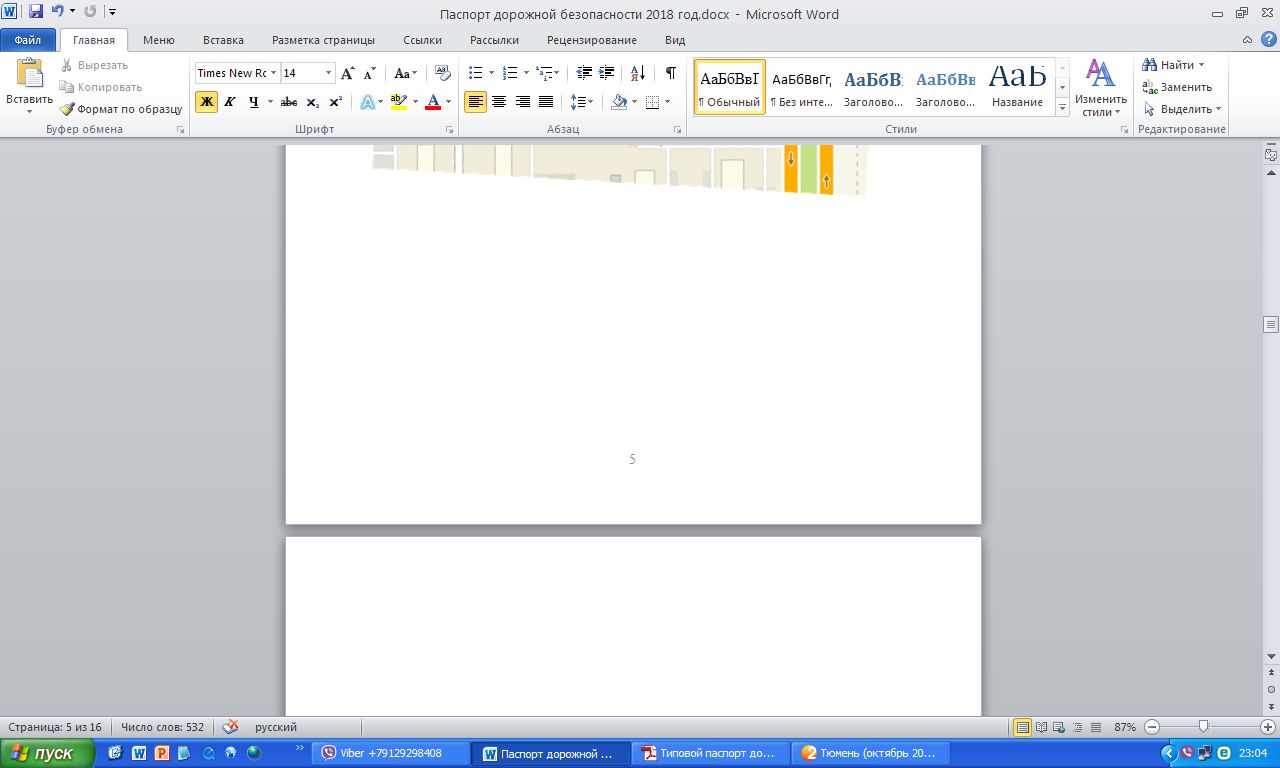 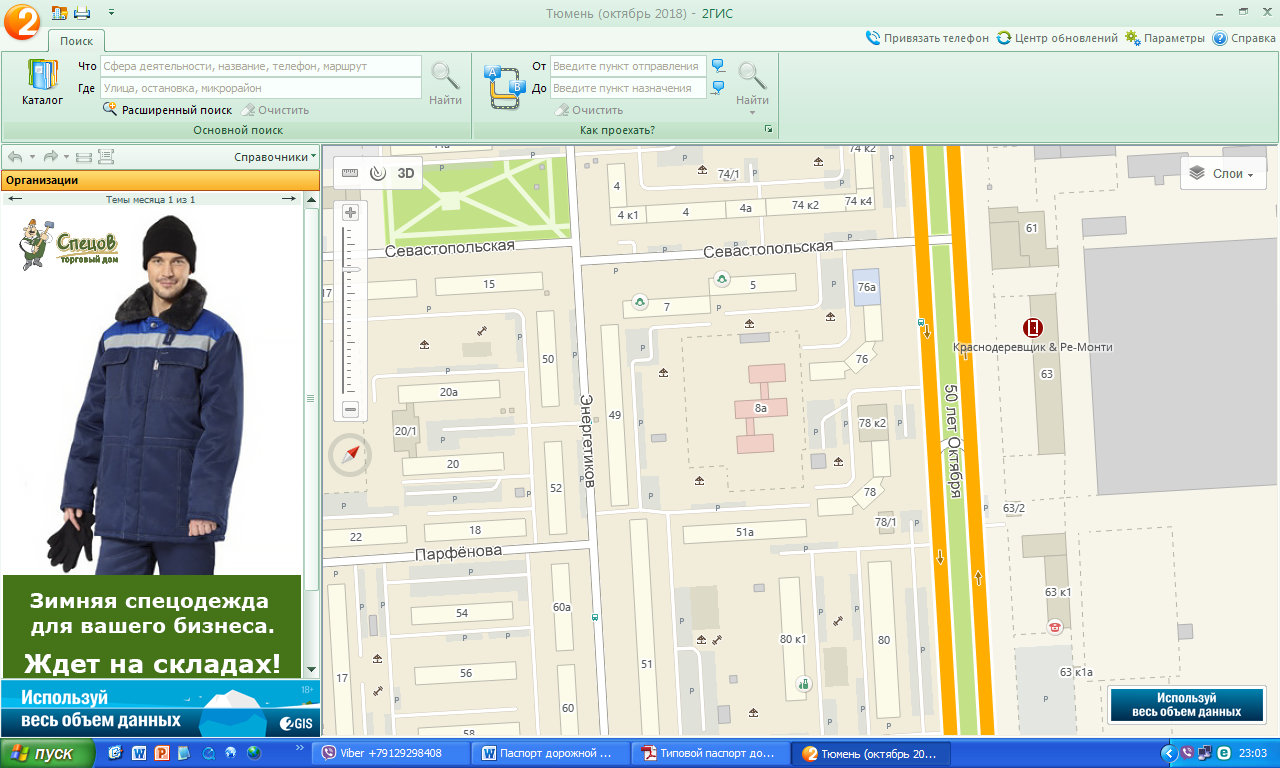 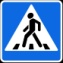 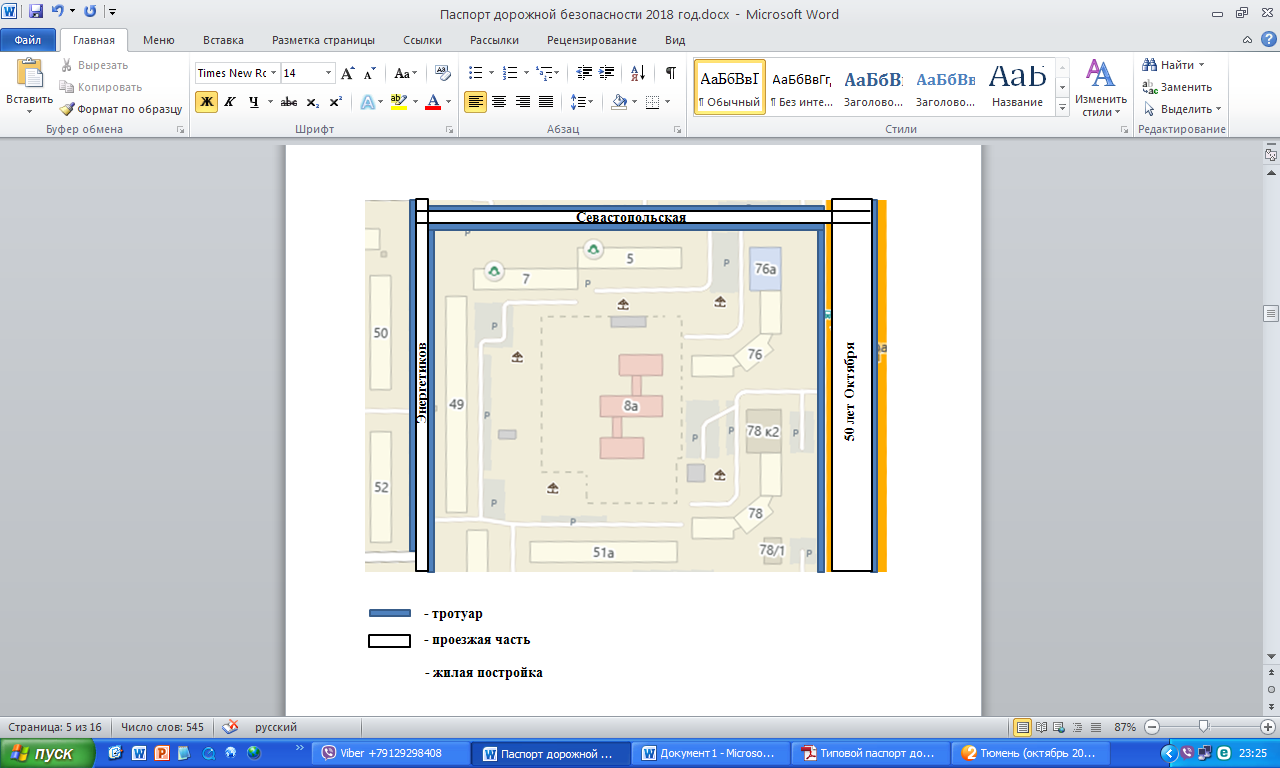 Район расположения образовательной организации, пути движения транспортных средств и детей (обучающихся)Корпус № 2 ул. Энергетиков, 64.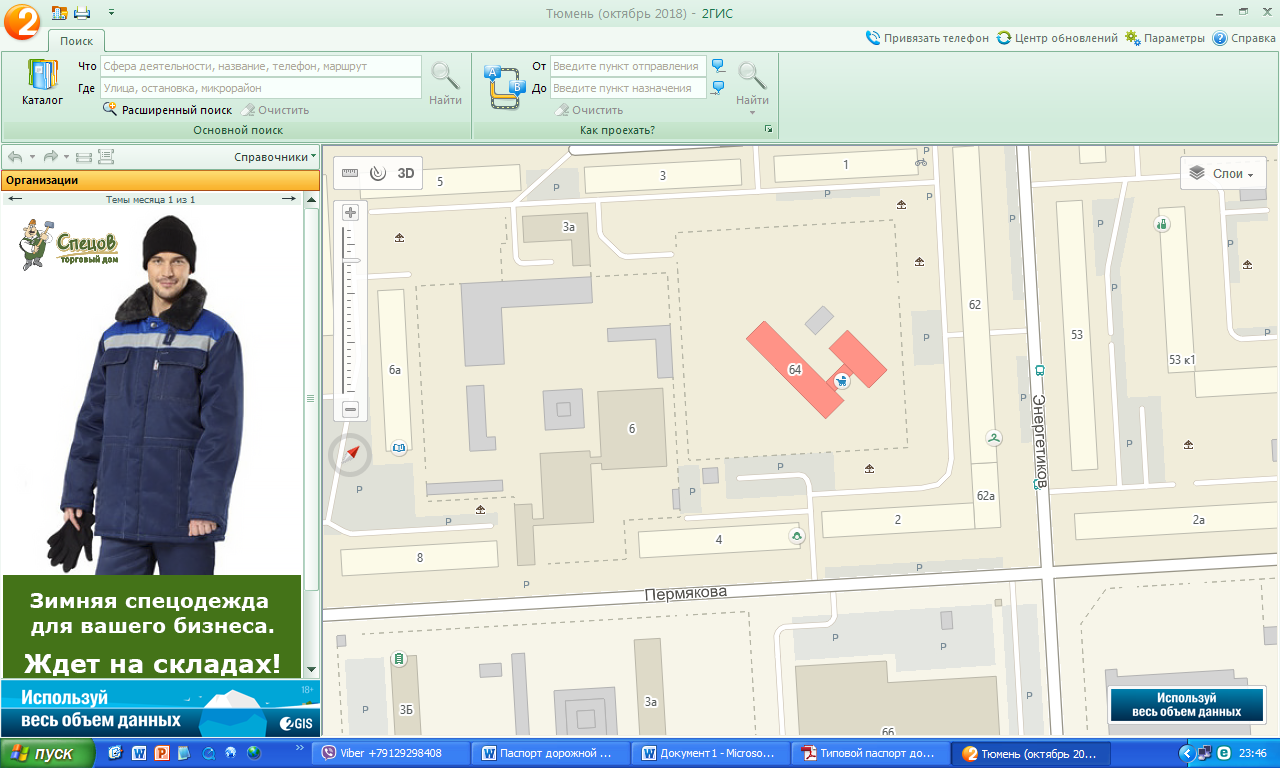 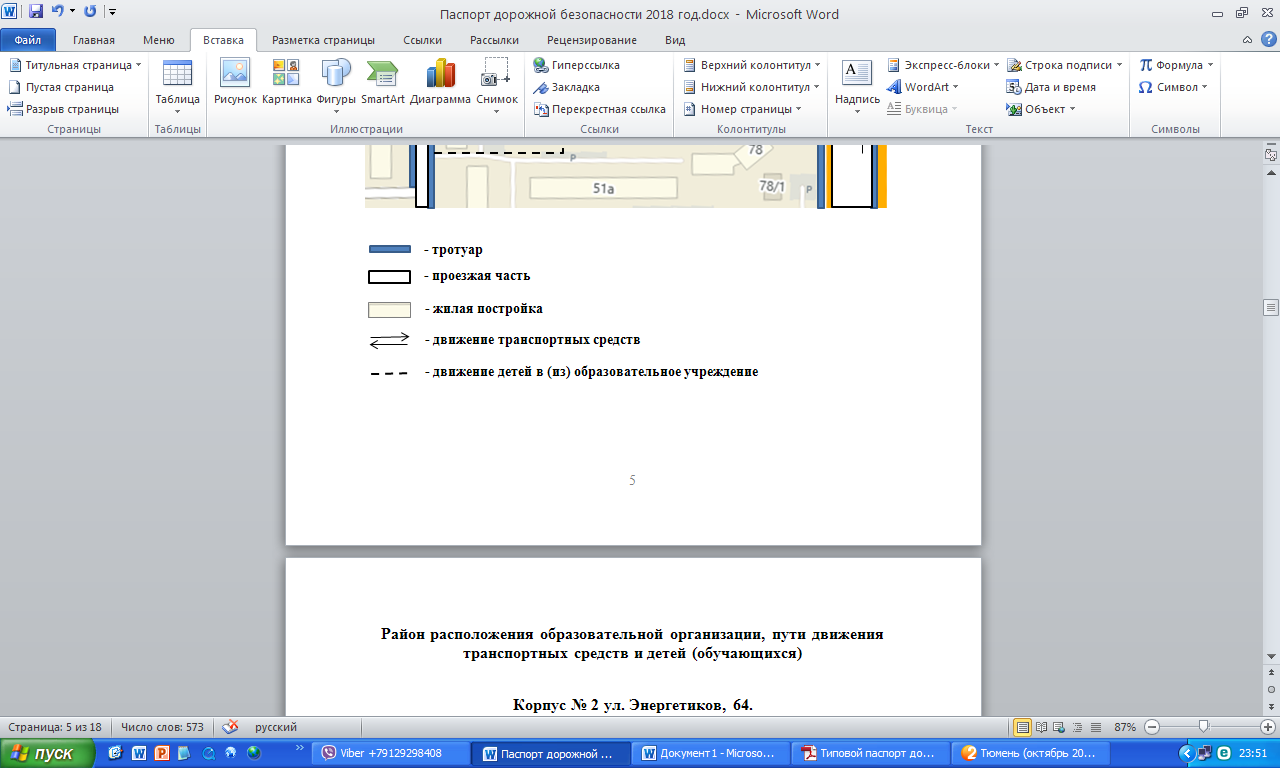 Район расположения образовательной организации, пути движения транспортных средств и детей (обучающихся)Корпусы № 3-4 ул. Текстильная, 9 и 11. 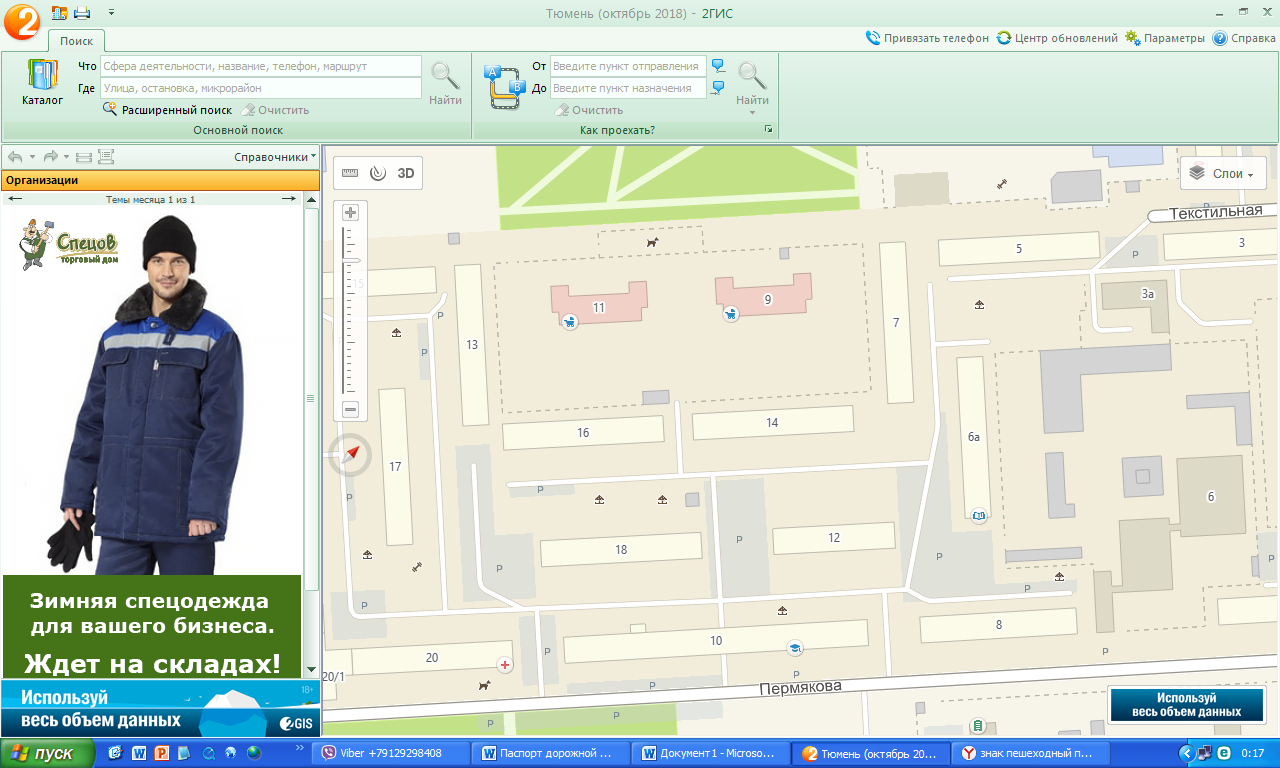 Организация дорожного движения в непосредственной близости от образовательной организации с размещением соответствующих технических средств организации дорожного движения, маршруты движения детей и расположение парковочных мест Корпус № 1 ул. Севастопольская, 8 А.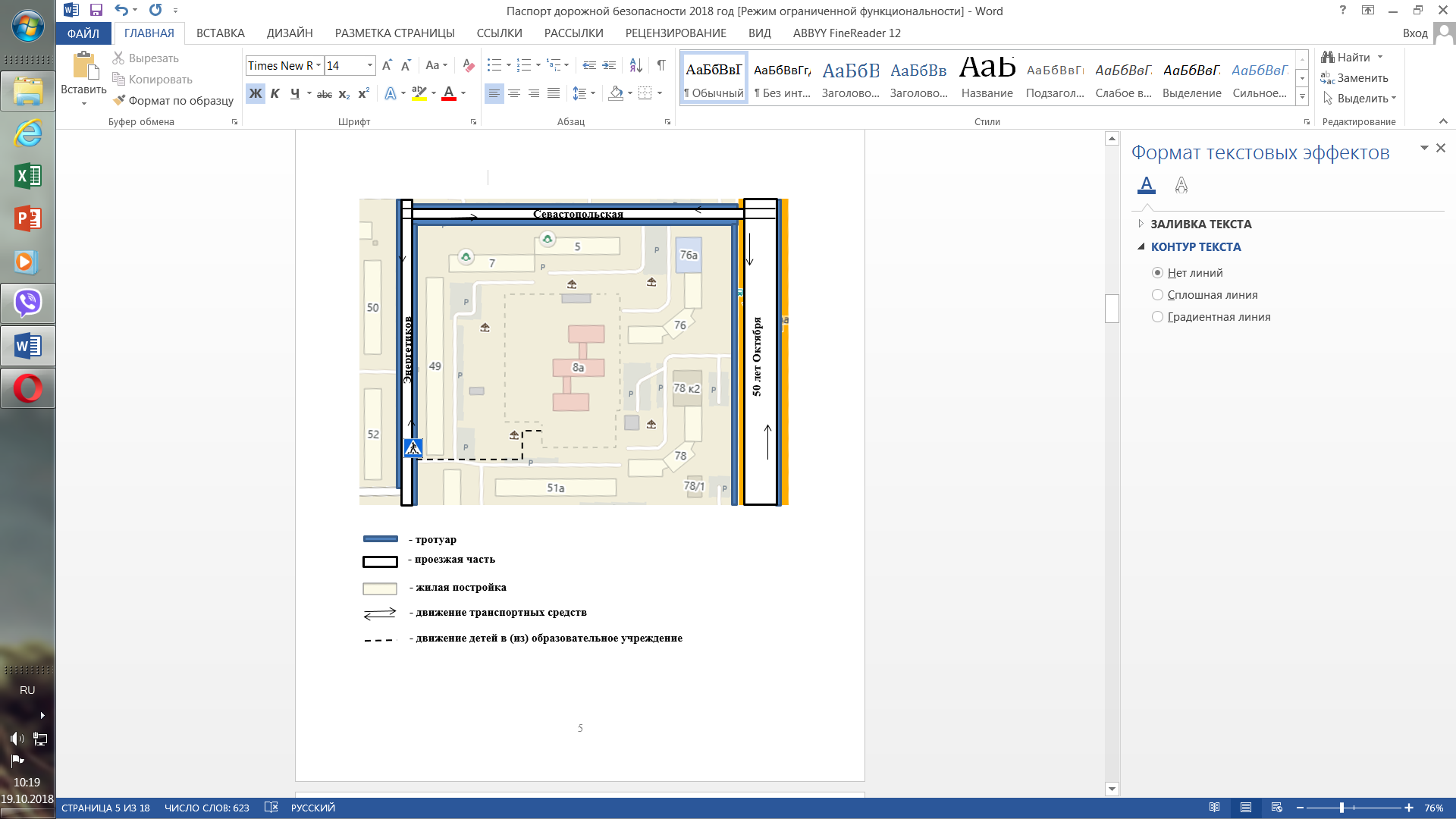 Организация дорожного движения в непосредственной близости от образовательной организации с размещением соответствующих технических средств организации дорожного движения, маршруты движения детей и расположение парковочных мест Корпус № 2 ул. Энергетиков, 64.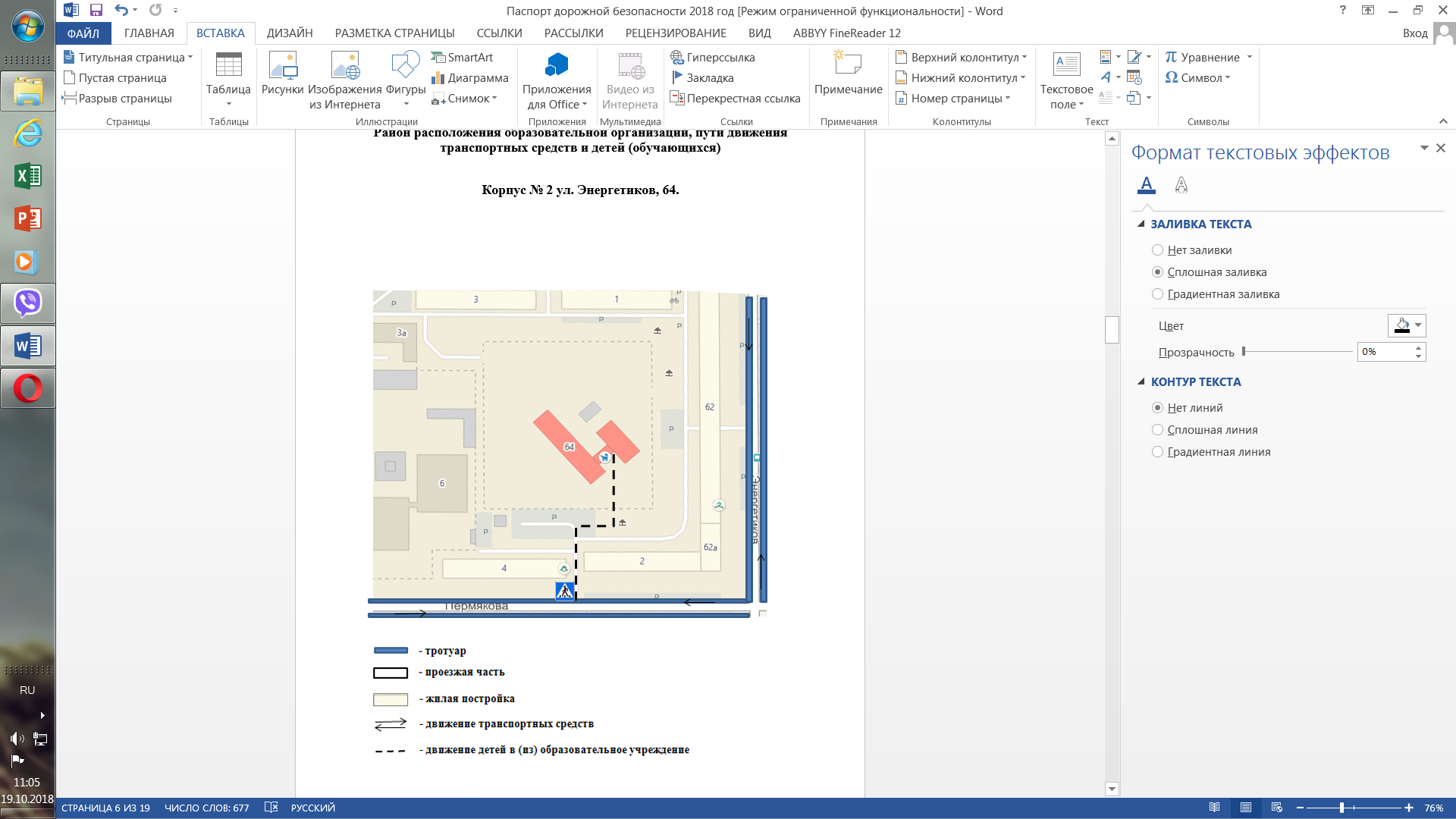 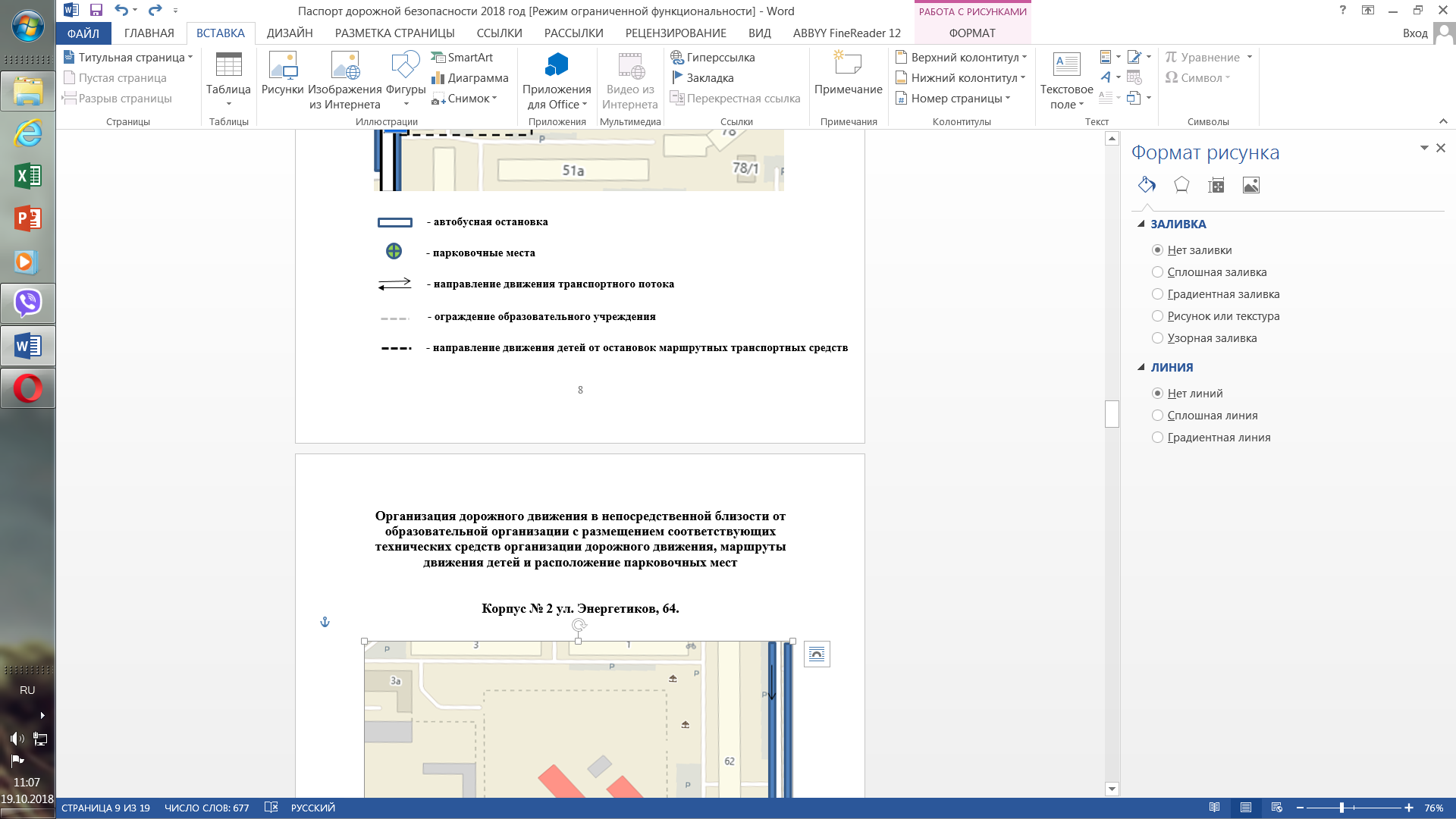 Организация дорожного движения в непосредственной близости от образовательной организации с размещением соответствующих технических средств организации дорожного движения, маршруты движения детей и расположение парковочных мест Корпусы № 3-4 ул. Текстильная, 9 и 11. 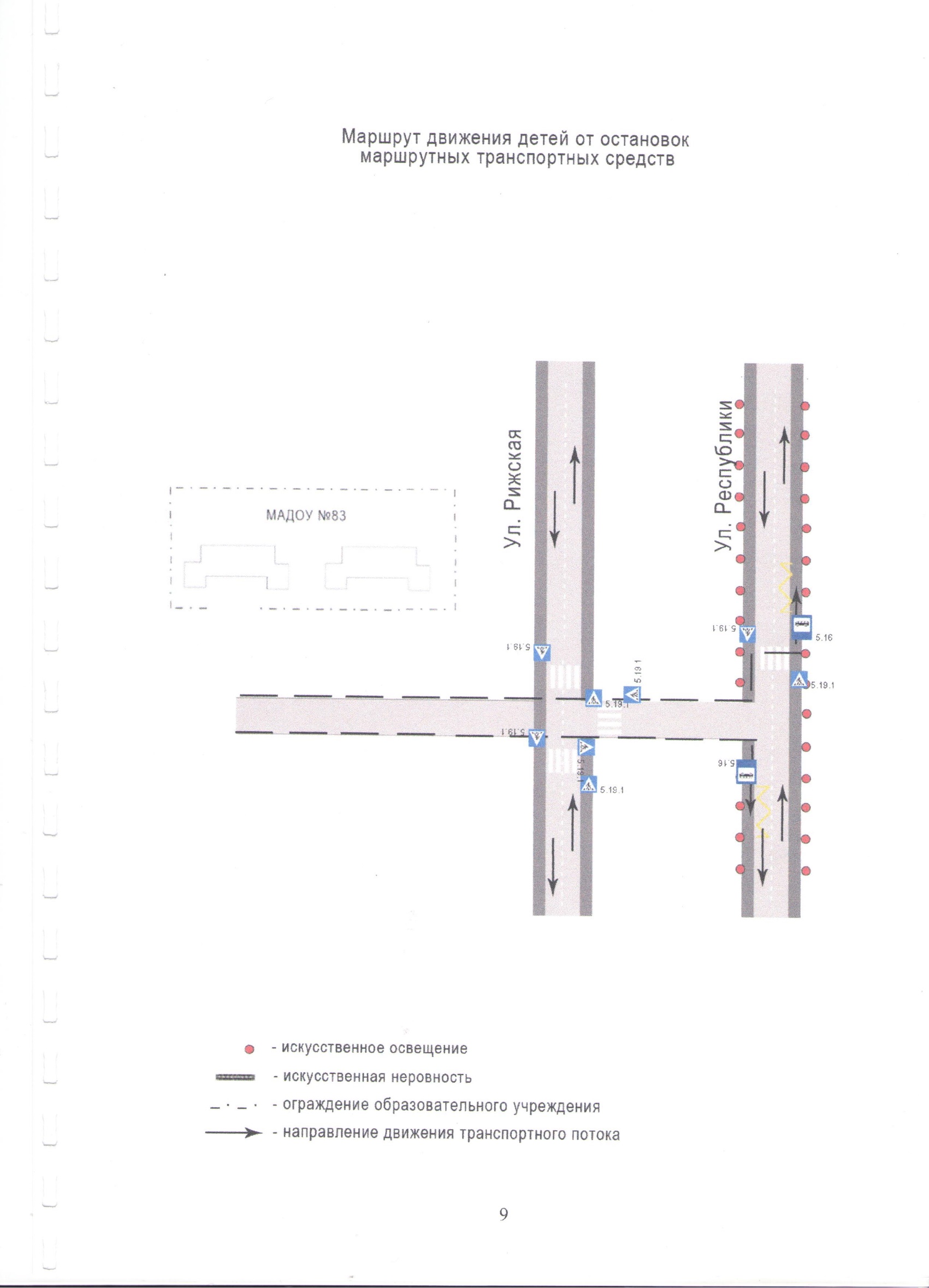 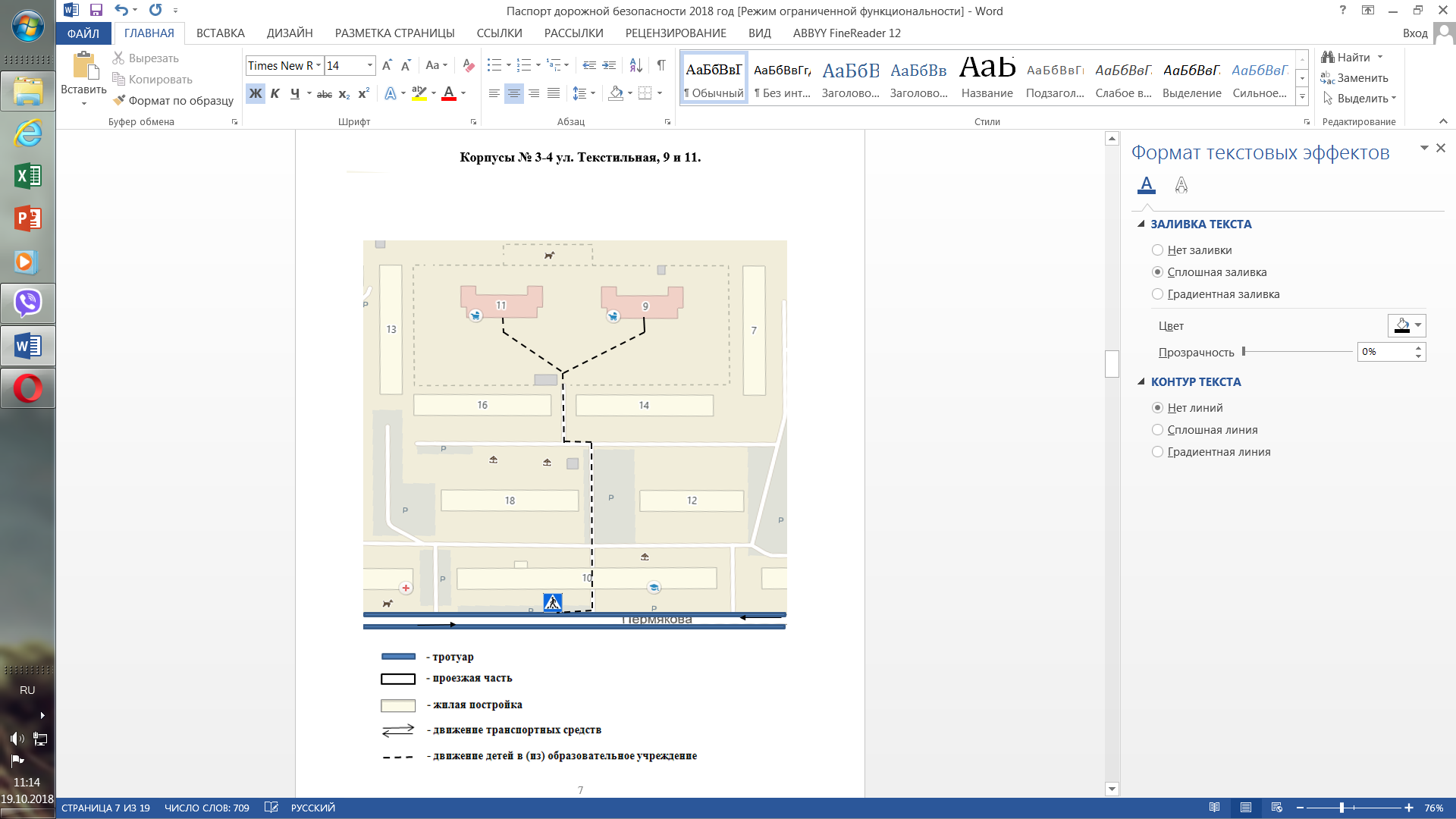 Маршруты движения организованных групп детей от образовательной организации к стадиону, парку или спортивно-оздоровительному комплексуКорпус № 1 ул. Севастопольская, 8 А.Маршруты движения организованных групп детей от образовательной организации к стадиону, парку или спортивно-оздоровительному комплексуКорпус № 2 ул. Энергетиков, 64.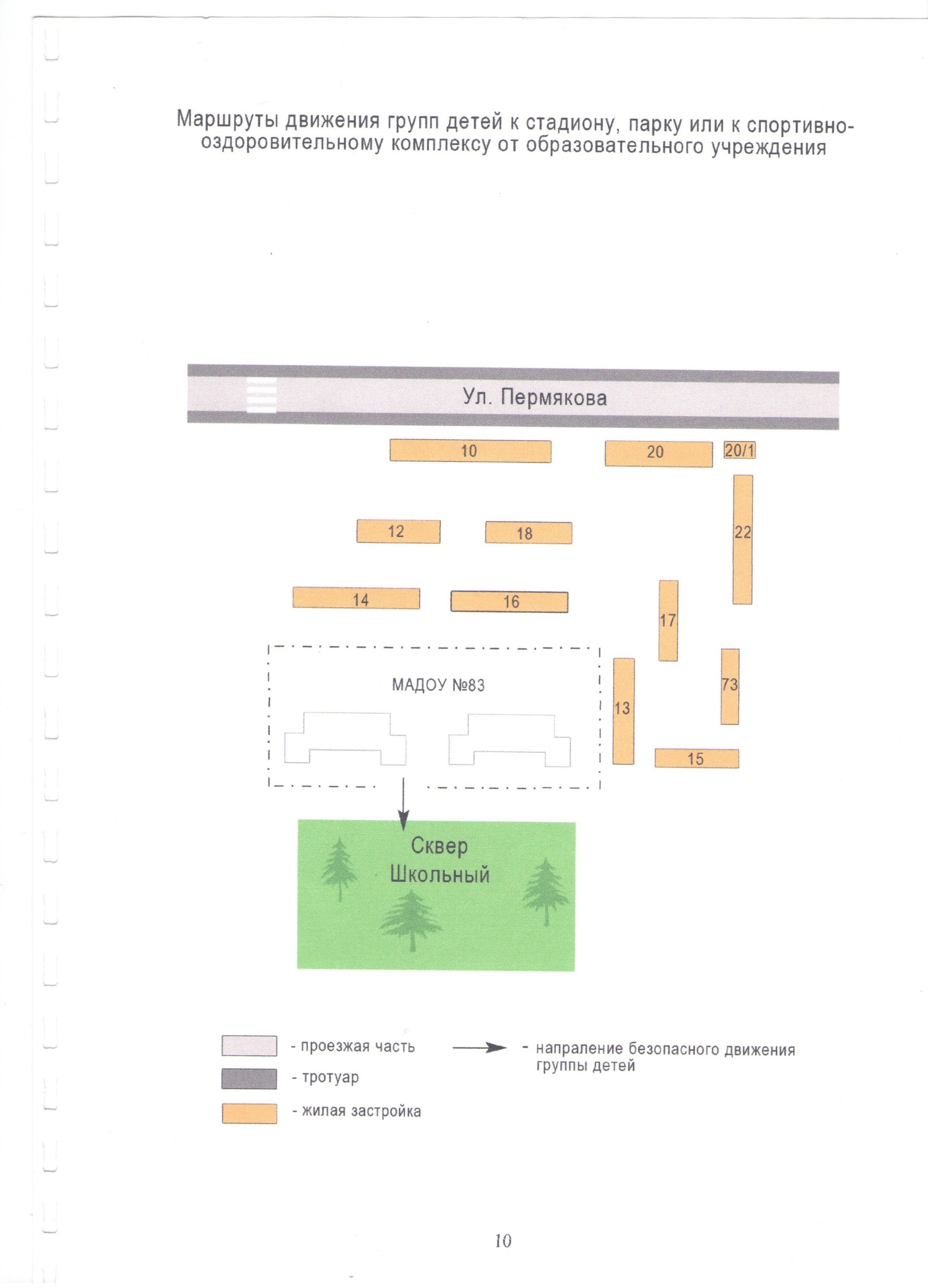 Маршруты движения организованных групп детей от образовательной организации к стадиону, парку или спортивно-оздоровительному комплексуКорпусы № 3-4 ул. Текстильная, 9 и 11. 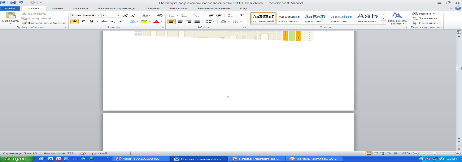 Пути движения транспортных средств к местам разгрузки/погрузки и рекомендуемые безопасные пути передвижения детей по территории образовательной организацииКорпус № 1 ул. Севастопольская, 8 А.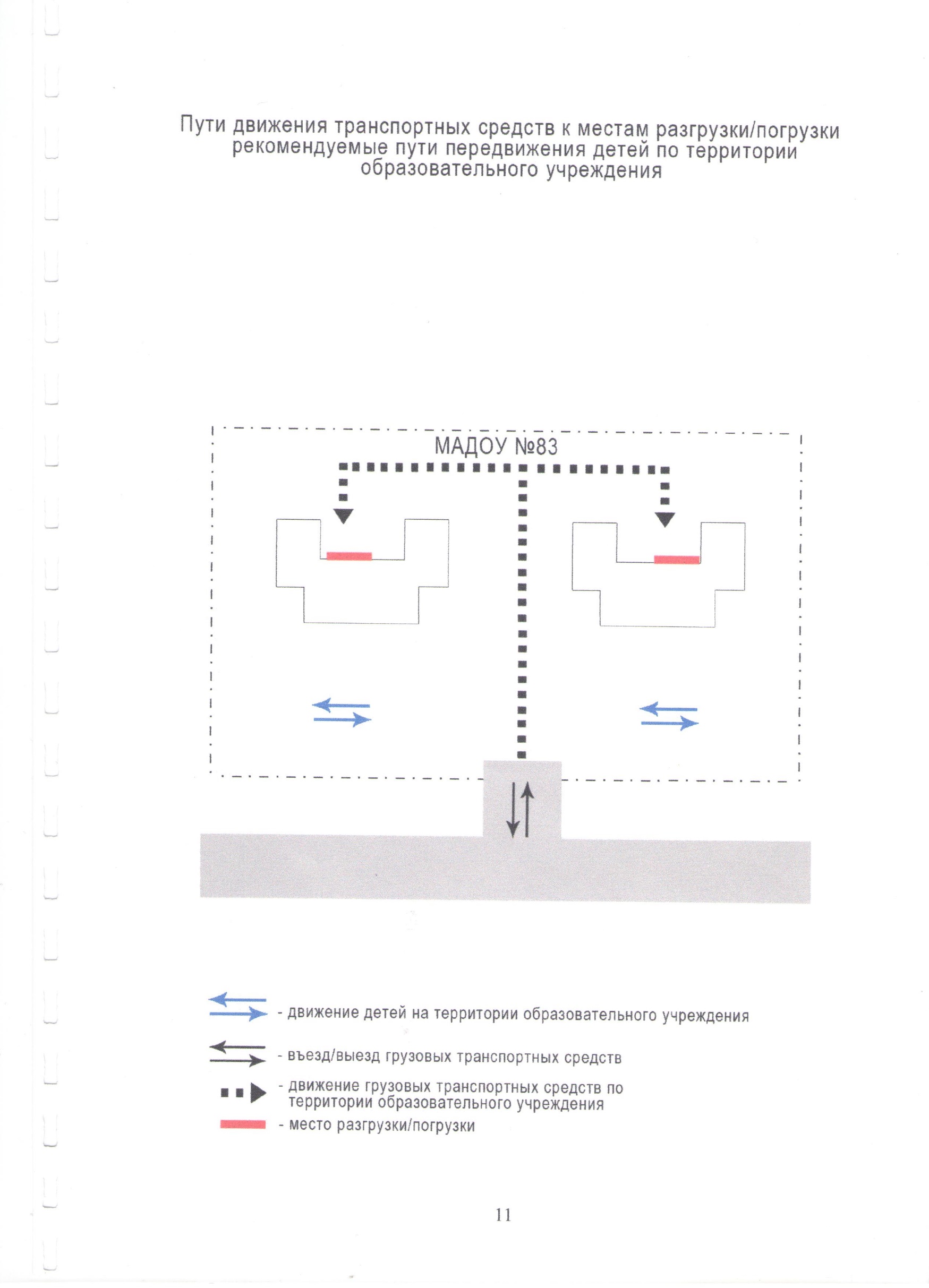 Пути движения транспортных средств к местам разгрузки/погрузки и рекомендуемые безопасные пути передвижения детей по территории образовательной организацииКорпус № 2 ул. Энергетиков, 64.Пути движения транспортных средств к местам разгрузки/погрузки и рекомендуемые безопасные пути передвижения детей по территории образовательной организацииКорпусы № 3-4 ул. Текстильная, 9 и 11. 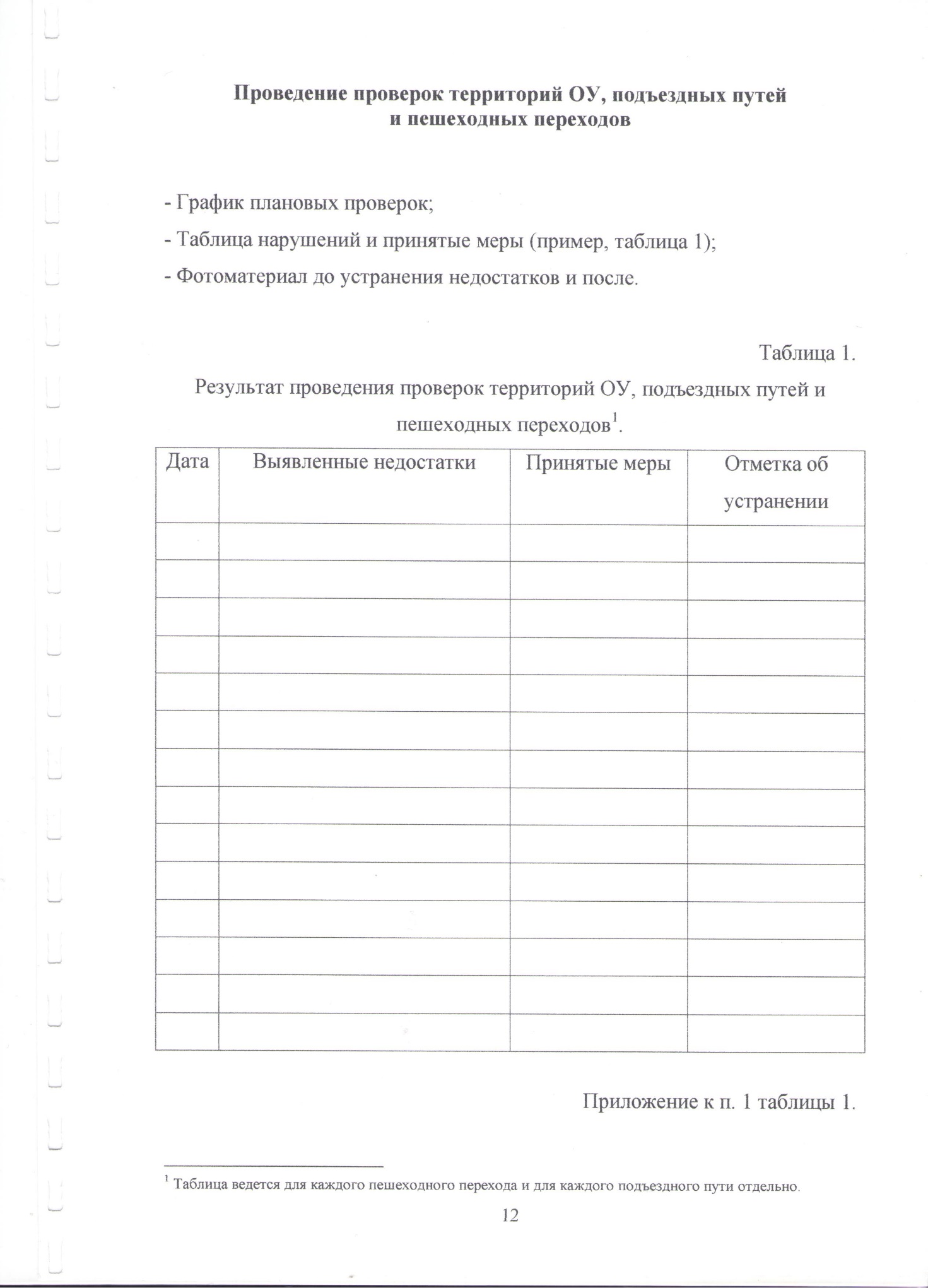 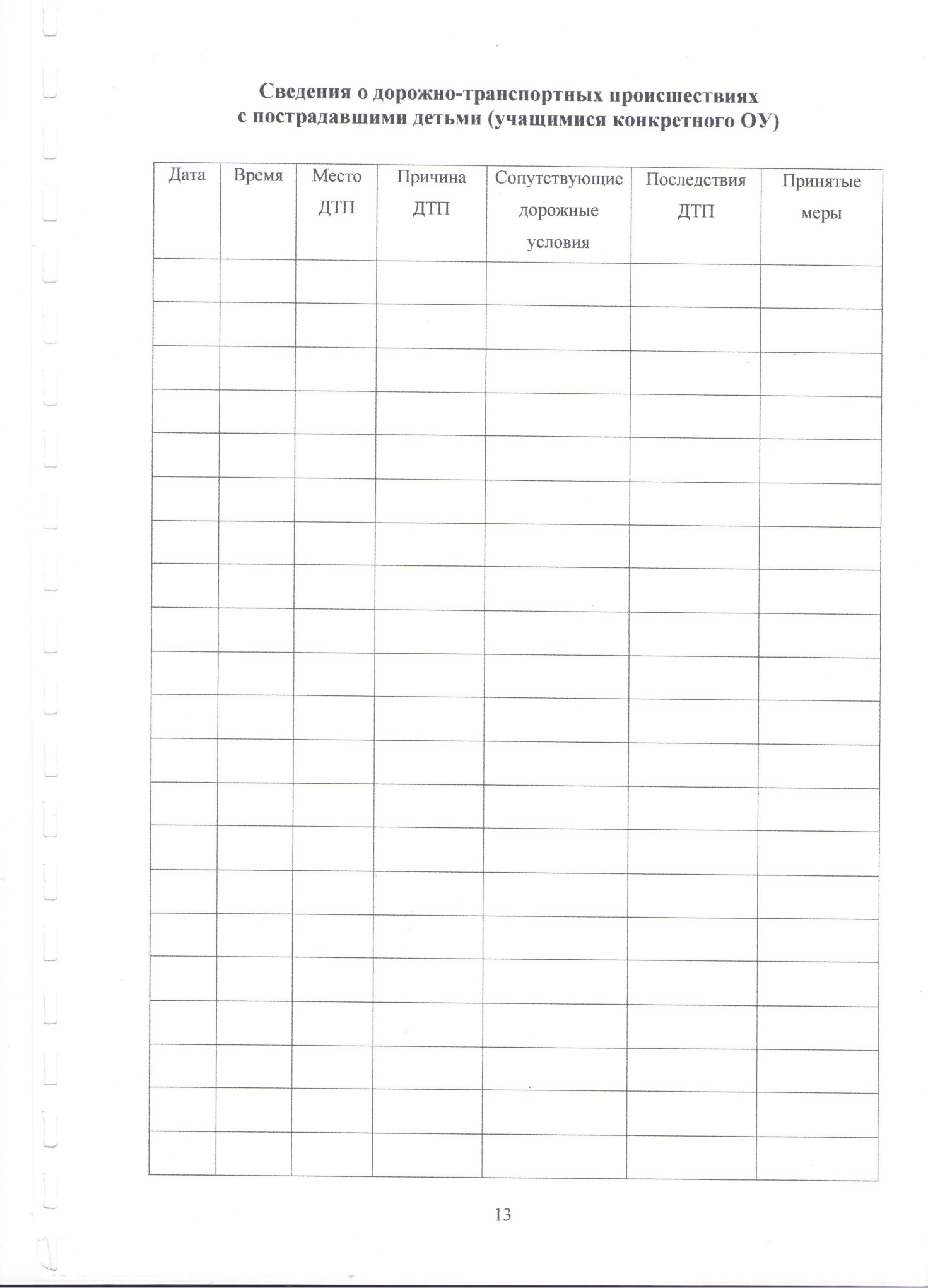 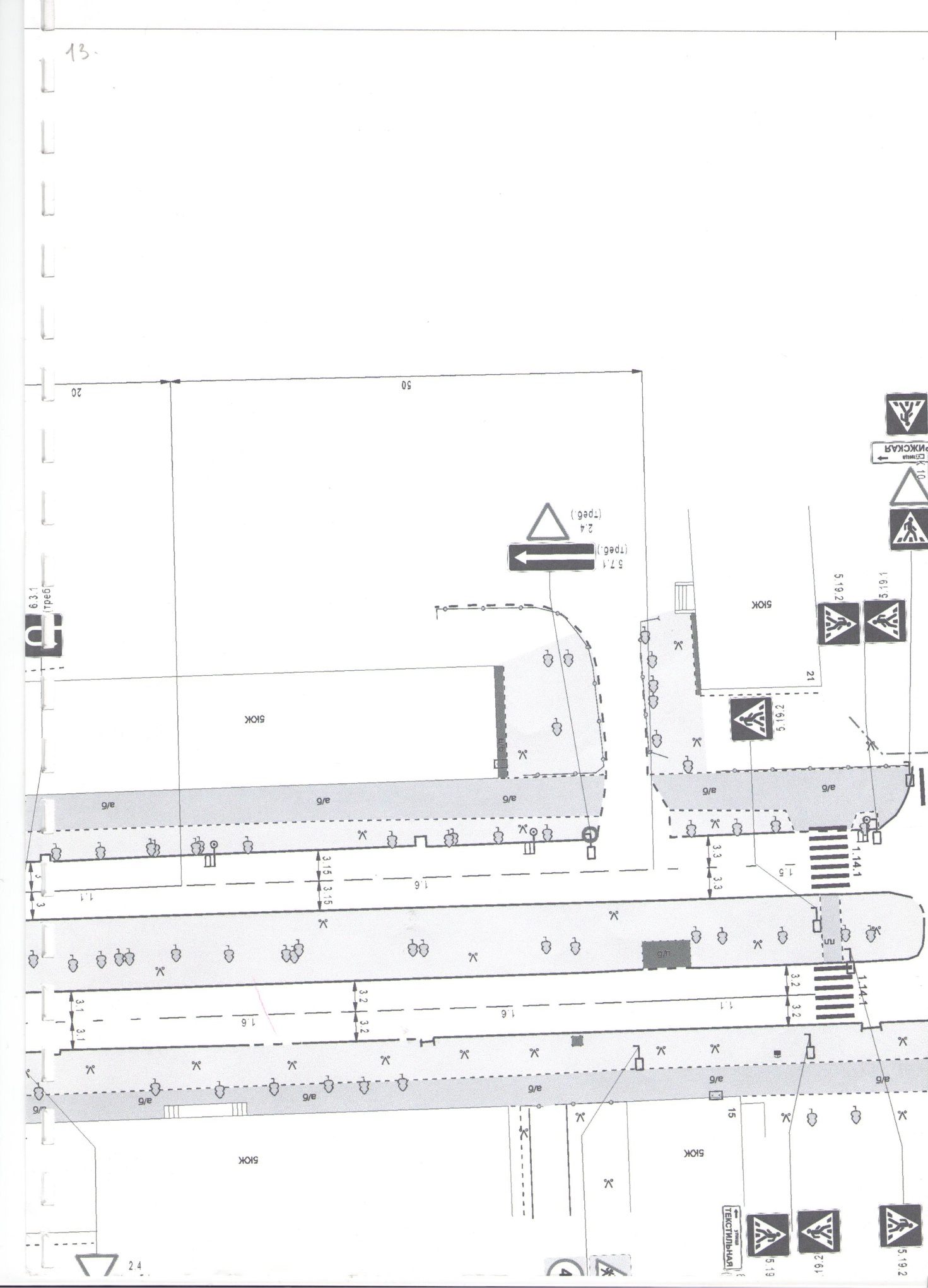 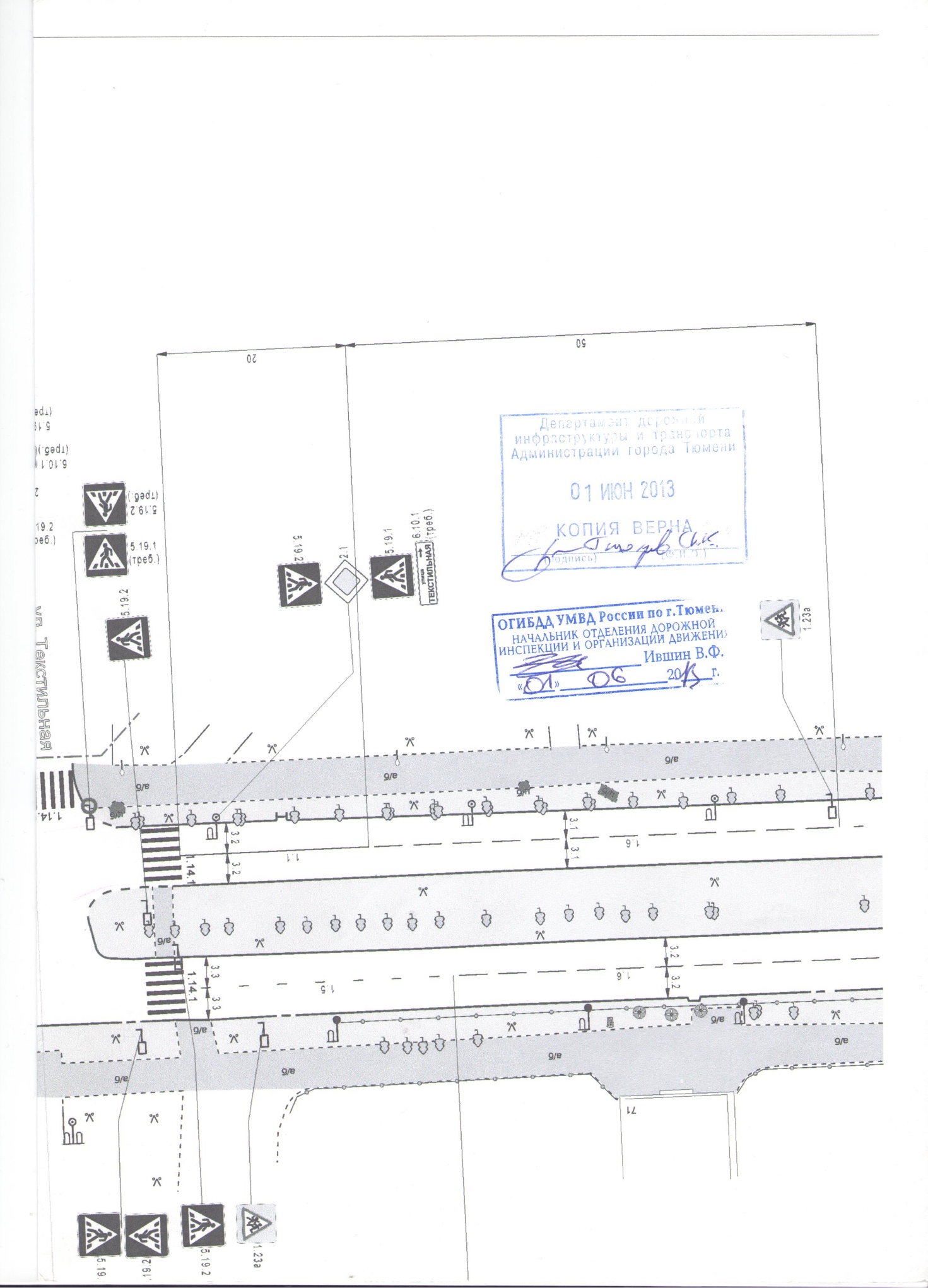 